成都锦拓CMA后续教育之《一堂课讲透自由现金流》报名回执锦拓CMA / 淘新知教育 专注CMA培训9年，西南地区唯一IMA协会授权CMA落地培训机构。师资最强、服务最好、通过最高！涂丹梦 138 8199 6022 电话：028 - 8523 9105微信号：tutu267105IMA西南服务中心——淘新知官网：www.taoxinzhi.comIMA西南服务中心——锦拓CMA官网：www.jintuoo.comIMA官网：www.imanet.org.cn微信扫描二维码，获取更多资料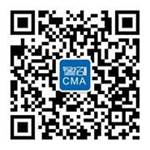 姓名是否是CMA考生或持证者工作单位职务手机E-mail